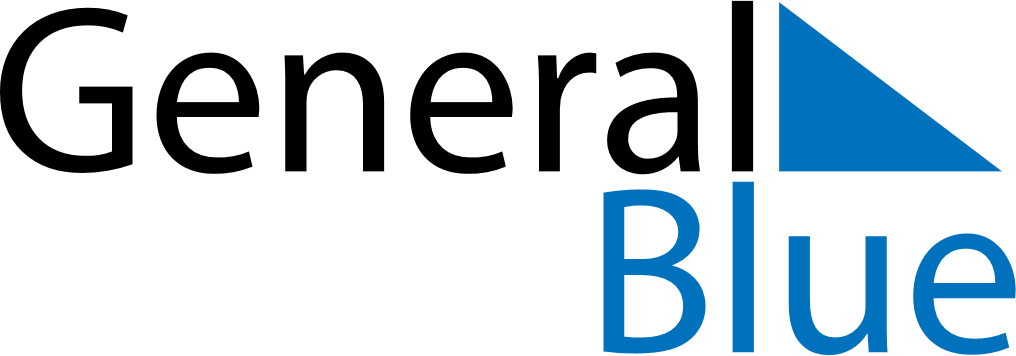 Weekly CalendarOctober 14, 2019 - October 20, 2019Weekly CalendarOctober 14, 2019 - October 20, 2019Weekly CalendarOctober 14, 2019 - October 20, 2019Weekly CalendarOctober 14, 2019 - October 20, 2019Weekly CalendarOctober 14, 2019 - October 20, 2019Weekly CalendarOctober 14, 2019 - October 20, 2019MondayOct 14TuesdayOct 15TuesdayOct 15WednesdayOct 16ThursdayOct 17FridayOct 18SaturdayOct 19SundayOct 206 AM7 AM8 AM9 AM10 AM11 AM12 PM1 PM2 PM3 PM4 PM5 PM6 PM